TITLE / NAME OF THE EVENT: TIMEOUT ON GROWTH AND PROGRESS IN LAHTI When? 1 November 2017 from 17.00 to 21.00Where? Wanha Walimo, Vesijärvenkatu 25, Lahti What is it about? What does progress mean to you? What gives you faith in the future? What is progress in Lahti? What should we aim at? Although life is better than 50 years ago when measured by almost any indicator, some people feel that things were better in the past and the uncertain future is a cause for concern many people. We would like to hear how you understand progress. Is progress primarily economic growth? Or does it also include people's experiences of their own development and achieving things together?What will be discussed and what is the objective of the discussion? Welcome to join an in-depth discussion on what constitutes progress in Lahti now and in the future.  What is good or bad and what should be done? The aim is to make everyone heard and together gain a deeper understanding of what progress is in Lahti.Who would we like to see in the event? We will invite a wide variety of people from Lahti and the surrounding areas, especially those of you who are frustrated with the way the world is going but who would still like to generate ideas and be active – and those of you who are not so accustomed to discussing social matters or participating. It is your experiences we are interested in! To convey the messages to where decisions are made, we have also invited experts and decision-makers to attend. To give the topic wider visibility, the event will also appear in the news.Practical matters and information: We will offer a tasty cold supper to all participants.Preliminary programme
17.00 Cold supper
17.30 Introduction
18.00 Division into groups
20.00 Summary of deeper understanding
21.00 Conclusion(Link for registering) (Information on registering). Preliminary registration by 20 October. The maximum number of participants is 40. If the maximum number of participants is exceeded, we aim to choose the participants so that the group will be as heterogenous as possible. For further information: Name, telephone number, email address.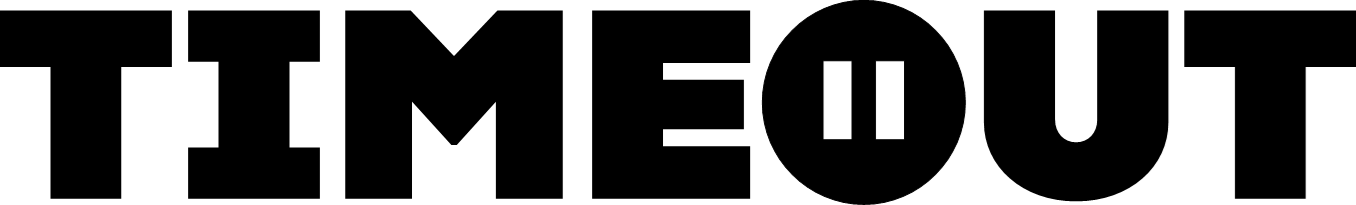 